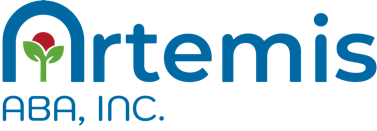 Trial 1Trial 2Trial 3Trial 4Trial 5% CorrectResponsePromptTrial 1Trial 2Trial 3Trial 4Trial 5% CorrectResponsePromptTrial 1Trial 2Trial 3Trial 4Trial 5% CorrectResponsePrompt